ETAPA 5Curso: 6 BÁSICOAsignatura: Tecnología Profesor: Sergio Ninachoque INSTRUCCIONES GENERALES:Cada actividad propone una organización de tiempo de 30 minutos. Esta etapa dura tres semanas, por lo que te recomiendo realizar una sesión a la semana.Lee las instrucciones de cada actividad y realízala en el documento Word. Una vez terminadas todas las actividades en Word, o  fotografíala y envíala al correo.Completa tu autoevaluación, como lo has hecho hasta ahora, con toda honestidad y autocrítica. No olvides junto con tu trabajo.Horario de consulta: 09:00 a 16:30.Vía de consulta y envío de trabajos: tecnologiapeumayen@gmail.com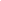 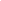 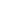 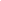 A continuación encontrarás una orientación para que hagas un trabajo por etapas y con calma. No obstante lo anterior, y tomando en cuenta que muchas veces dependes de los tiempos que disponen tus padres para trabajar, solo te sugiero que no lo hagas todo de una sola vez, si no que tomes pausas para descansar. AUTOEVALUACIÓN DEL ESTUDIANTETecnologíaNivel: 6° básico30%Nombre: _________________________________________ Curso: 6to Básico  FechaActividad: Completar la rúbrica de autoevaluaciónInstrucciones: Esta autoevaluación tiene un carácter sumativa, tendrá un porcentaje de 30% de la nota final de la epata V.Revisa tu trabajo y los criterios a continuación.Marca con una X la opción que más se acerca a tu realidad durante el proceso de aprendizaje. (puedes utilizar este mismo archivo)Si prefieres hacerlo de forma física y no cuentas con el medio de impresión, puedes adjuntar la fotografía con tu nombre, número de criterio y opción marcada. Antes de comenzar, recuerda:Lo más valioso que tenemos los seres humanos, es la capacidad de ser mejores. Ahora, evalúa valorando sincera y honestamente tu desempeño en esta actividad. Agrega un comentario sobre esta guía o bien expresa algún tema relacionado a los objetivos de aprendizaje abordados en ella. Respuesta: EVALUACIÓN UNIVERSAL: METACOGNICIÓNAsignatura: TecnologíaNivel: 6to Básico30%Nombre: ________________________________________ F echa: ___/____/____La metacognición es el proceso por el cual cada estudiante se hace consciente de su propio aprendizaje, identifica habilidades, limitaciones, herramientas, conocimientos previos, conocimientos nuevos, progresos y su aplicación práctica para hacer frente a las distintas situaciones que se le presentan en la vida.Para desencadenar la metacognición es importante aplicar estrategias de autoconocimiento, que permitan al alumno conocerse mejor a sí mismo, tener clara la tarea y los objetivos, ser capaces de planificarla, hacer un seguimiento de la misma y llevar a cabo una autoevaluación.Reflexionar sobre su forma de pensar aporta al alumno información interesante que le ayudará en un futuro a controlar su proceso de pensamiento y transformarlo, para lograr un aprendizaje más consciente y más eficaz. Actividad: Recuerda cómo realizaste las actividades y contesta las siguientes preguntas de la manera más fundamentada que puedas.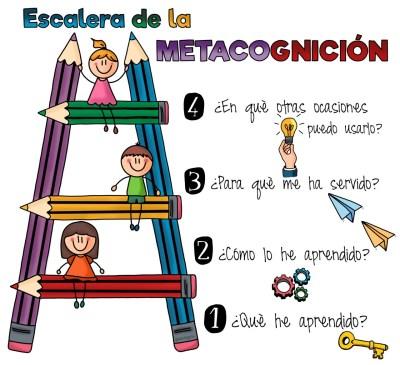 1. ¿Qué aprendí mientras hice las guías?_________________________________________________________________________________________________________________________________2. ¿Cómo lo aprendí? _________________________________________________________________________________________________________________________________3. ¿Para qué podría servirme lo que aprendí? _________________________________________________________________________________________________________________________________(USO EXCLUSIVO DEL PROFESOR)EVALUACIÓN UNIVERSAL: METACOGNICIÓNETAPA 5 DE EDUCACIÓN A DISTANCIA – TECNOLOGÍANivel: 6to BásicoNombre: __________________________________________ Fecha: ___/____/____EVALUACIÓN DEL TRABAJOETAPA 5 DE EDUCACIÓN A DISTANCIA – TECNOLOGÍANivel: 6to Básico 40%USO EXCLUSIVO DEL PROFESOR)Nombre:________________________________Curso: 6 Básico   Fecha: ___/____/____EjeTecnología de la información y la comunicación (TIC) OBJETIVOS DE APRENDIZAJEUsar procesador de textos para crear, editar dar formato, incorporar elementos de diseño y guardar documentos de diseño y guardar un documento. HabilidadesUtilizar apropiadamente las funciones básicas de un procesador de texto (crear, abrir, guardar y cerrar)Indicador logrode  Crean, insertan y editan textos en un procesador de texto. SEMANA 1Objetivo de aprendizajeUsar buscadores en línea para diferentes propósitos Actividad1. Observa el video que está sugerido para esta semana.2. Buscar información acerca del tema que vas a investigar en Google Académico. 3.- Los documentos relacionado a tu tema, leer y escribir ideas principales e ideas secundarias. 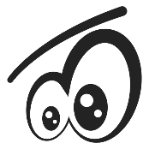 Pon atención, no es necesario leer todo el libro sino en el índice puedes ver los temas a tratar.  Video SugeridoBúsqueda en Google Académico 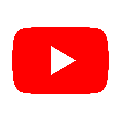 https://www.youtube.com/watch?v=9iQdwec0WzkRecuerda que en caso de cualquier duda puedes enviar un mensaje al  correo.SEMANA 2Objetivo de aprendizaje: Comprender las citas Apa, el índice y la bibliografía en un trabajo de investigación   Actividad1. Observa los videos que están sugeridos para esta semana2. Observa y toma apuntes de como citar las fuentes de información y como crear la bibliografía. Videos SugeridosCitas Apahttps://www.youtube.com/watch?v=ZG6GJGWWd8Acita Apa y las bibliografías                 https://www.youtube.com/watch?v=Xzg4b4QUF2s                Insertar imágenes               https://www.youtube.com/watch?v=crDFgSVwKXIRecuerda que en caso de cualquier duda puedes enviar un mensaje o correo.SEMANA 3Objetivo de aprendizaje: Crear documentos con diferentes tipos de formato, fuentes y estilos. Actividad1. Observa el video que está sugerido para esta semana.2.  Después de la lectura en la clase anterior sobre el tema de tu interés, ahora debes redactar tu trabajo  en procesador de texto Word,3. para ello debes tener en cuenta Portada Índice Introducción Desarrollo Conclusión Bibliografía Video SugeridoFormas de realizar un trabajo de investigaciónhttps://www.youtube.com/watch?v=Tm31qONwE9sPortada                https://www.youtube.com/watch?v=QXHFMuXMBYcRecuerda que en caso de cualquier duda puedes enviar un mensaje o correo.P. IdealP. RealNota45 = 7.0 20= 4.0Objetivo del aprendizajeReconocer la efectividad del aprendizaje de contenidos.Analizar el proceso de aprendizaje.Evaluar tu desempeño cualitativamente.HabilidadesReconocer- analizar- evaluar Indicador de logroAutoevaluar los aprendizajes completando la rúbrica o pauta. 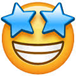 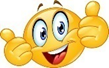 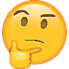 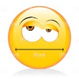 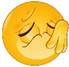 Lo logré fácilmente5 PUNTOSLo logré, aunque me costó un poco4 PUNTOSLo logré con muchas dudas3 PUNTOSCasi no lo logro2 PUNTOSNecesito esforzarme más1 PUNTOINDICADORES DE MI DESEMPEÑOLo logré fácilmente5 PUNTOSLo logré, aunque me costó un poco4 PUNTOSLo logré con muchas dudas3 PUNTOSCasi no lo logro2 PUNTOSNecesito esforzarme más1 PUNTOPara el ser (Actitudinal)1. Organicé mi tiempo de estudio para realizar la guía y entregarla puntualmente.2. He demostrado interés y motivación por aprender de esta guía. Para el saber (Conceptual)3. Reconocí las herramientas de cita Apa.4. Aprendí a crear bibliografías en mi trabajo  5.- Aprendí a crear la portada de un trabajo6. Realice búsqueda en google Académico 7. Redacte un informe aplicando las herramientas aprendidas (tipo de letra Arial, tamaño 12, justificado)Para el hacer (Procedimental)8. Realicé la guía siguiendo las instrucciones dadas.9. Busqué o pedí ayuda cuando lo necesité agotando todas las instancias para aprender.Objetivo de aprendizajeReconocer la efectividad del aprendizaje de contenidos.Analizar el proceso de aprendizaje.Evaluar tu desempeño cualitativamente.HabilidadesReconocer- analizar- evaluar Indicador de logroAutoevalúan los aprendizajes respondiendo las preguntas formuladasObjetivo de aprendizajeReconocer la efectividad del aprendizaje de contenidos.Analizar el proceso de aprendizaje.Evaluar tu desempeño cualitativamente.HabilidadesReconocer- analizar- evaluar Indicador de logroAutoevalúan los aprendizajes respondiendo las preguntas formuladasAspectosAspectosLOGRADO3 puntosMEDIANAMENTELOGRADO2 PuntosAPRENDIZAJE EN PROCESO1 PuntoObservaciones¿Qué aprendí?Contesta la pregunta.¿Qué aprendí?Fundamenta su respuesta.¿Cómo lo aprendí?Contesta la pregunta.¿Cómo lo aprendí?Fundamenta su respuesta.¿Para qué me sirve?Contesta la pregunta.¿Para qué me sirve?Fundamenta su respuesta.Total: 18Real: _____P. IdealP. RealNota27 = 7.0 14= 4.1EjeTecnología de la información y la comunicación (TIC) OBJETIVOS DE APRENDIZAJEUsar procesador de textos para crear, editar dar formato, incorporar elementos de diseño y guardar documentos de diseño y guardar un documento. HabilidadesUtilizar apropiadamente las funciones básicas de un procesador de texto (crear, abrir, guardar y cerrar)Indicador logrode  Crean, insertan y editan textos en un procesador de texto. Indicadores Logrado 3 puntosMedianamente Logrado2 puntosAprendizaje en proceso1 PuntoAspectos Actitudinales 1.- Desarrolla un trabajo ordenado 2.- Cumple con las fechas establecidasAspectos Conceptuales 3.- Portada (logo del colegio, fecha, titulo, nombre del estudiante, subsector)4.- Desarrollo del trabajo, contiene al menos 3 citas Apa5.- El trabajo contiene al menos 3 bibliografías 6.- Aplica las herramientas básicos de Word (tipo de letra Arial, tamaño 12, justificado, separación de letra interlineado)Aspectos procedimentales  7.- La/ él estudiante siguió las instrucciones entregadas8.- Desarrolla su trabajo de forma periódica9.- Las actividades están desarrolladas en Word